ЗАКОНЕВРЕЙСКОЙ АВТОНОМНОЙ ОБЛАСТИО ФОРМАХ ГОСУДАРСТВЕННОЙ ПОДДЕРЖКИ РЕГИОНАЛЬНЫХ И МЕСТНЫХНАЦИОНАЛЬНО-КУЛЬТУРНЫХ АВТОНОМИЙ НА ТЕРРИТОРИИ ЕВРЕЙСКОЙАВТОНОМНОЙ ОБЛАСТИПринятЗаконодательным Собранием ЕАО29 сентября 2010 годаСтатья 1Государственная поддержка региональных и местных национально-культурных автономий (далее - национально-культурные автономии) на территории Еврейской автономной области (далее - область) осуществляется в следующих формах:1) участие государственных органов области в подготовке и проведении научно-практических конференций, социологических исследований и иных научных, национально-культурных, общественно-политических мероприятий с участием представителей национально-культурных автономий;2) поддержка участия национальных творческих коллективов области в культурных мероприятиях областного, межрегионального и международного уровней;3) содействие в издании книг, выпуске периодической печати, организации телерадиовещания, создании средств массовой информации как на русском, так и на национальных (родных) языках;4) обеспечение возможности получения основного общего образования на национальном (родном) языке и возможности выбора языка воспитания и обучения;5) содействие в сохранении и развитии национальной культуры;6) поддержка разработки и реализации государственных программ в области сохранения и развития национальных (родных) языков;7) содействие при необходимости в создании групп в государственных, муниципальных дошкольных образовательных организациях, классов или учебных групп в государственных, муниципальных образовательных организациях с обучением на национальном (родном) языке;(в ред. закона ЕАО от 28.09.2022 N 141-ОЗ)8) в иных формах в соответствии с федеральным законодательством и законодательством области.Статья 2Правительство области вправе создавать консультативный совет или иной совещательный орган по делам национально-культурных автономий, действующий на общественных началах, и определяет порядок его образования, деятельности и ликвидации.Статья 3Государственная поддержка предоставляется национально-культурным автономиям, зарегистрированным и осуществляющим свою деятельность на территории области в соответствии с федеральным законодательством и законодательством области.Статья 4Предоставление государственной поддержки национально-культурным автономиям является расходным обязательством области и осуществляется за счет средств областного бюджета.Статья 5Настоящий закон вступает в силу через 10 дней после дня его официального опубликования, но не ранее 1 января 2011 года.Губернатор областиА.А.ВИННИКОВг. Биробиджан29 сентября 2010 годаN 813-ОЗ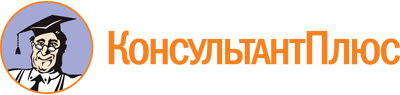 Закон ЕАО от 29.09.2010 N 813-ОЗ
(ред. от 28.09.2022)
"О формах государственной поддержки региональных и местных национально-культурных автономий на территории Еврейской автономной области"
(принят ЗС ЕАО от 29.09.2010)Документ предоставлен КонсультантПлюс

www.consultant.ru

Дата сохранения: 06.12.2022
 29 сентября 2010 годаN 813-ОЗСписок изменяющих документов(в ред. закона ЕАО от 28.09.2022 N 141-ОЗ)